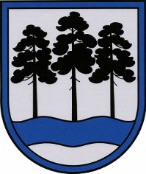 OGRES  NOVADA  PAŠVALDĪBAReģ.Nr.90000024455, Brīvības iela 33, Ogre, Ogres nov., LV-5001tālrunis 65071160, e-pasts: ogredome@ogresnovads.lv, www.ogresnovads.lv PAŠVALDĪBAS DOMES SĒDES PROTOKOLA IZRAKSTS51.Par Lielvārdes novada pašvaldības un Ķeguma novada pašvaldības saistošo noteikumu par līdzfinansējumu nekustamā īpašuma pieslēgšanai centralizētajai ūdensapgādes vai kanalizācijas sistēmai atzīšanu par spēku zaudējušiem pieņemšanuSaskaņā ar Administratīvo teritoriju un apdzīvoto vietu likuma Pārejas noteikumu 17. punktu 2021. gada pašvaldību vēlēšanās ievēlētā novada dome izvērtē bijušo novadu veidojošo bijušo pašvaldību pieņemtos saistošos noteikumus un pieņem jaunus novada saistošos noteikumus.Ūdenssaimniecības pakalpojumu likuma 6. panta sestā daļa paredz, ka vietējās pašvaldības dome var izdot saistošos noteikumus par līdzfinansējumu nekustamā īpašuma pieslēgšanai centralizētajai ūdensapgādes sistēmai vai centralizētajai kanalizācijas sistēmai, nosakot līdzfinansējuma apmēru un tā saņemšanas nosacījumus.Lielvārdes novada dome pieņēmusi Lielvārdes novada pašvaldības 2018.gada 27. jūnija saistošos noteikumus Nr. 12 “Lielvārdes novada pašvaldības līdzfinansējuma piešķiršanas kārtība nekustamā īpašuma pieslēgšanai centralizētajai ūdensapgādes un kanalizācijas sistēmai”.Ķeguma novada dome pieņēmusi Ķeguma novada pašvaldības 2016. gada 21. decembra saistošos noteikumus Nr. 25/2016 “Ķeguma novada pašvaldības līdzfinansējuma piešķiršanas kārtība nekustamo īpašumu pieslēgšanai centralizētajiem ūdensapgādes un kanalizācijas tīkliem”. Savukārt, Ogres novada pašvaldības dome un Ikšķiles novada pašvaldības dome līdz 2021. gada 30. jūnijam nav pieņēmušas saistošos noteikumus par līdzfinansējumu nekustamā īpašuma pieslēgšanai centralizētajai ūdensapgādes sistēmai vai centralizētajai kanalizācijas sistēmai.Ņemot vērā, ka Ogres novada pašvaldības domei ir jāizvērtē bijušo novadu pašvaldību pieņemtos saistošos noteikumus un jāpieņem jaunus novada saistošos noteikumus, savukārt Ūdenssaimniecības pakalpojumu likuma 6. panta sestā daļa paredz pašvaldībai izvēles tiesības pieņemt saistošos noteikumus par līdzfinansējumu nekustamā īpašuma pieslēgšanai centralizētajai ūdensapgādes sistēmai vai centralizētajai kanalizācijas sistēmai, kā arī lai jaunizveidotā Ogres novadā nebūtu noteikts atšķirīgs normatīvais regulējums, nepieciešams atzīt par spēku zaudējušiem saistošos noteikumus par līdzfinansējumu nekustamā īpašuma pieslēgšanai centralizētajai ūdensapgādes sistēmai vai centralizētajai kanalizācijas sistēmai.Vienlaicīgi nepieciešams atcelt Lielvārdes novada domes lēmumus par Lielvārdes novada pašvaldības līdzfinansējuma piešķiršanas nekustamā īpašuma pieslēgšanai centralizētajai ūdensapgādes un kanalizācijas sistēmai komisijas izveidošanu, nolikuma apstiprināšanu un atzīt par spēku zaudējušu minētās komisijas nolikumu. Pamatojoties uz likuma “Par pašvaldībām” 41. panta pirmās daļas 1. punktu,balsojot: ar 23 balsīm "Par" (Andris Krauja, Artūrs Mangulis, Atvars Lakstīgala, Dace Kļaviņa, Dace Māliņa, Dace Nikolaisone, Dainis Širovs, Dzirkstīte Žindiga, Edgars Gribusts, Egils Helmanis, Gints Sīviņš, Ilmārs Zemnieks, Indulis Trapiņš, Jānis Iklāvs, Jānis Kaijaks, Jānis Lūsis, Jānis Siliņš, Linards Liberts, Mariss Martinsons, Pāvels Kotāns, Raivis Ūzuls, Toms Āboltiņš, Valentīns Špēlis), "Pret" – nav, "Atturas" – nav,Ogres novada pašvaldības dome NOLEMJ:Pieņemt Ogres novada pašvaldības saistošos noteikumus Nr.9/2022  “Par Lielvārdes novada pašvaldības 2018. gada 27. jūnija saistošo noteikumu Nr. 12 “Lielvārdes novada pašvaldības līdzfinansējuma piešķiršanas kārtība nekustamā īpašuma pieslēgšanai centralizētajai ūdensapgādes un kanalizācijas sistēmai” un Ķeguma novada pašvaldības 2016. gada 21. decembra saistošo noteikumu Nr. 25/2016 “Ķeguma novada pašvaldības līdzfinansējuma piešķiršanas kārtība nekustamo īpašumu pieslēgšanai centralizētajiem ūdensapgādes un kanalizācijas tīkliem” atzīšanu par spēku zaudējušiem”, turpmāk – Noteikumi (pielikumā uz 1 lapas).Atcelt:Lielvārdes novada domes 2019. gada 29. maija lēmumu Nr. 159 “Par Lielvārdes novada pašvaldības līdzfinansējuma piešķiršanas nekustamā īpašuma pieslēgšanai centralizētajai ūdensapgādes un kanalizācijas sistēmai komisijas nolikuma apstiprināšanu” (protokols Nr. 8, 5.);Lielvārdes novada domes 2019. gada 29. maija lēmumu Nr. 160 “Par komisijas izveidošanu pašvaldības līdzfinansējuma piešķiršanai nekustamā īpašuma pieslēgšanai centralizētajai ūdensapgādes un kanalizācijas sistēmai” (protokols Nr. 8, 6.).Atzīt par spēku zaudējušu Lielvārdes novada pašvaldības 2019. gada 29. maija nolikumu Nr. 8 “Lielvārdes novada pašvaldības līdzfinansējuma piešķiršanas nekustamā īpašuma pieslēgšanai centralizētajai ūdensapgādes un kanalizācijas sistēmai komisijas nolikums” (apstiprināts ar Lielvārdes novada domes 2019. gada 29. maija lēmumu Nr. 159).Ogres novada pašvaldības centrālās administrācijas Juridiskajai nodaļai triju darba dienu laikā pēc lēmuma pieņemšanas rakstveidā un elektroniskā veidā nosūtīt to Vides aizsardzības un reģionālās attīstības ministrijai atzinuma sniegšanai.Ogres novada pašvaldības centrālās administrācijas Komunikācijas nodaļai pēc Noteikumu spēkā stāšanās publicēt Noteikumus Ogres novada pašvaldības mājas lapā internetā.Ogres novada pašvaldības centrālās administrācijas Kancelejai pēc Noteikumu spēkā stāšanās nodrošināt Noteikumu brīvu pieeju Ogres novada pašvaldības ēkā.Ogres novada pašvaldības pilsētu un pagastu pārvalžu vadītājiem pēc Noteikumu spēkā stāšanās nodrošināt Noteikumu brīvu pieeju pašvaldības pilsētu un pagastu pārvaldēs.Kontroli par lēmuma izpildi uzdot pašvaldības izpilddirektoram.(Sēdes vadītāja, domes priekšsēdētāja E.Helmaņa paraksts)Ogrē, Brīvības ielā 33Nr.32022. gada 24. februārī